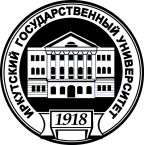 МИНОБРНАУКИ РОССИИФедеральное государственное бюджетное образовательное учреждение                  высшего профессионального образования«Иркутский государственный университет»(ФГБОУ ВПО «ИГУ»)Институт социальных наукКафедра государственного и муниципального управленияСБОРНИК ЗАДАНИЙ   ДИСЦИПЛИНЫ                                                 ГЕОПОЛИТИКАРекомендуется для направления  магистерской подготовки  081100«Государственное и муниципальное управление»Степень (квалификация) выпускника магистр государственного и муниципального управления                                        Иркутск 2013Автор-составитель:  кандидат философских наук, доцент кафедры государственного и муниципального управления                                                                          Журавлёва Ирина Александровна                                       КЕЙСЫ ПО ДИСЦИПЛИНЕ«ГЕОПОЛИТИКА»Кейс 1. геополитическИЙ распад исторической РоссииПоражение СССР – это, прежде всего, поражение в информационной войне. Информационная революция произошла буквально на глазах. В результате те люди и политические силы, которые контролируют информационный поток, получают возможность изменять мировоззрение и самосознание целых народов и континентов. Владение информацией, управление ее потоками превращается в основные инструменты осуществления тотального контроля и достижения глобального господства. Кто управляет информацией, тот управляет миром. Информация, как метод навязывания своей воли другим народам,  не добывается, а целенаправленно производится и предписывает своим потребителям нормы поведения и стиль жизни.Чтобы изменить поведение людей требуется собирать, хранить, обрабатывать информацию о противнике, более полно изучить, знать его историю, культуру, религию, быт и т.д. Воздействие информации быстро, безнаказанно, дешево. Эту реку невозможно запрудить. Время на осмысление полученной информации резко сократилось. Можно создать виртуальную реальность и затем проектировать на все человечество. Целью информационной войны является не выяснение истины (как в научной дискуссии), а содействие специфическими средствами достижению конечных целей в конфликте, то есть победы над противоборствующей стороной. В информационной войне Запад преследовал цель – свести концептуальное противоречие между Востоком и Западом к чисто идеологическим противоречиям между СССР и Западом в политэкономической сфере. Постепенно складывалась впечатление, что угроза миру исходит из радикализма идеологического противостояния, а не из объективной логики различия и альтернативности цивилизационного подхода. В такой ситуации возникла совершенно неверная аксиома: стоит отменить идеологическое противостояние и геополитическое противостояние прекратится само собой. В США к информационной войне относились очень серьезно, тогда как в военно-понятийном аппарате советского периода понятие «информационная война» вообще отсутствовало. С позиций сегодняшних представлений о стратегии ведения информационной войны СССР были допущены несколько ошибок, которые и стали определяющими.В информационной войне побеждает тот, кто постоянно атакует и усиливает давление. Нельзя быть благодушным и думать, что все разрешиться само собой. Требуется постоянная работа над перепрограммированием противника. Идеологию мало сформулировать. Ее необходимо постоянно воспроизводить, подновлять, конкретизировать и т.д. Для этого требуется выделять средства, создавать новые организации, учреждения и т.п. Требовалось также учитывать, что послевоенные поколения серьезно отличаются и пропаганда, изготавливаемая на основе старой технологии, на них мало действует. Положение усугублялось отсутствием в общем комплексе коммунистической идеологии сугубо национальных, традиционных духовных элементов. Идеология русского социально-политического строя так и не была сформулирована. Такое застывание правящей идеологии и упорный отказ от введения  в нее органичных национальных и естественных для русского народа компонентов вылилось в крах всей советской системы. Серьезной причиной геополитического поражения России являлось также отсутствие механизмов и учреждений, обеспечивающих Национальную безопасность от возможного массированного вторжения товаров и технологий со стороны западных государств. В 1990-е гг. были попытки создания таких учреждений в России, но ни одно из них не обладало не то что властью, а даже и сколько-нибудь сильным авторитетом.Серьезные изъяны имелись в структуре государственного управления. Отсутствовал механизм преемственности власти, обновления кадров.  Административное устройство СССР не принимало в расчет региональные, этнические тем более религиозные особенности. Это вело к подавлению или консервированию естественных форм национальной жизни, в том числе и в наибольшей степени это имело отношение к русским. Это же имело место и применительно к экономической системе. В конечном итоге это порождало в обществе климат социального отчуждения, апатии, незаинтересованности. Советское государство испытывало серьезные трудности на геополитическом и стратегическом уровне в долгосрочной перспективе  для сопротивления Западному альянсу. (Сухопутные границы более уязвимы, чем морские. Кроме того США контролировали береговые зоны на юге и Западе Евразии). Сохранение «статус кво» было на пользу США, поскольку это изматывало СССР.Данных причин оказалось достаточно для того, чтобы победить СССР в информационной войне. Холодная война, закончившаяся поражением и разгромом СССР, велась по геополитическим соображениям, а вовсе не по идеологическим или моральным.	Уничтожение СССР прошло в несколько этапов. На первом этапе  (1986-1989 гг.) был навязан отказ от господствующей идеологии под флагом «нового мышления» и «общечеловеческих ценностей». Он завершился ликвидацией СЭВ и Организации Варшавского Договора – «внешнего пояса безопасности» Советского Союза. На втором этапе (1989-1991 гг.) была разрушена КПСС, обеспечивающей властную вертикаль советского государства. С . начались либерально-рыночные реформы и приватизация собственности, при этом не допускались какие-либо интеграционные процессы в СНГ.Распад СССР начался с культурно-политической экспансии. Упадок мощи исторической России произошел именно в духовной сфере, а не в военной сфере, что нашло отражение в бессмысленной формуле «вхождения в мировое сообщество» (и это исходило из уст сверхдержавы!).	Сложившаяся геополитическая ситуация вывела Россию из разряда мировых держав, перевела в разряд региональных с ограниченными международными возможностями. К началу XXI в. Россия достаточно широко оказалась вовлеченной в глобальную «сетевую» инфраструктуру. К этому нужно добавить внешнеполитический курс на безусловное вхождение России в глобальную финансово-экономическую и гуманитарно-правовую инфраструктуру, взятые обязательства по внедрению и соблюдению международных стандартов в политике, экономике и гуманитарно-правовой сфере. Фактор внутренней политики подчинен фактору внешней политики. Одновременно это открывает для атлантического менеджмента возможности применения широкого спектра мер, влияющих на внутреннюю политику. Таким образом, процесс формирования внутренней политики России реально может формироваться только с учетом внешнего фактора, в рамках финансовых возможностей и политико-правового поля, определяемых внешними стандартами.ЗаданияСформулируйте основные причины геополитического распада исторической России.Чем объясняется резкое возрастание информационной среды в борьбе государств за расширение своего пространства?Сформулируйте геополитические последствия распада исторической России.Определите геополитический статус современной России.Объясните  почему процесс формирования внутренней политики России реально может формироваться только с учетом внешнего фактора.Кейс 2. ГЕОПОЛИТИЧЕСКИЙ ПОТЕНЦИАЛ СОВРЕМЕННОЙ РОССИИ: УГРОЗЫ И ПРОБЛЕМЫНа протяжении уже двух десятилетий Россия теряет свой геополитический потенциал как интеграционное ядро Евразии и своеобразный мост из Европы в Азию. Основными причинами этого продолжают оставаться экономическая слабость страны, отсутствие государственной воли; отсутствие общественного согласия относительно дальнейших путей развития страны, разрушение оборонного потенциала и всей системы государственной безопасности. Страны СНГ переориентируются на другие геополитические центры. Активно взаимодействуют страны Средней Азии на основе тюркской интеграции. Консолидируются Украина, Молдова, Грузия, Азербайджан, Узбекистан (ГУУАМ). История же убедительно свидетельствует, что все планы создания различных союзов, как в Восточной Европе, так и по ее азиатским границам, без участия Россия есть создание союзов против России. Под вопросом оказывается и транзитная роль России. Реально действующие международные коммуникации обходят Россию стороной. Связи между Европой и АТР в основном проходят по морю, минуя Россию. Начинается практическая работа по созданию трансевразийского коридора «Европа – Кавказ – Центральная Азия» (ТРАСЕКА). Это программа была принята в . (Киргизия, Узбекистан, Азербайджан, Грузия, Турция, Украина, Молдова, Румыния, Болгария) и поддерживается Китаем, Японией, ЕС (особенно Германией). Важнейшую магистраль будущего собираются проложить из Китая через Казахстан, Киргизию, Узбекистан, Туркмению, Азербайджан, Грузию в Турцию и дальше в Европу через Турцию и Болгарию или через Украину, Молдову и Румынию. Россия может оказаться в стороне от торговых путей. То есть сегодня транспортные коридоры строятся таким образом, чтобы они обеспечивали лишь вывоз полезных ископаемых из России, лишая нашу страну транзитных преимуществ. Такое положение  объяснить можно только тем, что глобальная экономическая политика ныне основана на геополитических факторах. В свое время СССР, будучи самостоятельным геополитическим фактором, получал только  от транзита до 6 млрд. долл. в год, что сопоставимо с сегодняшними доходами от экспорта нефти и газа. Свои геополитические интересы любая страна защищает, опираясь только на силу. Любая концепция международных отношений и вытекающая по ней концепция международного права всегда выстраивалась, исходя из реального соотношения сил. Практика последних двух десятилетий более чем убедительно свидетельствует о неизменности этого фактора. Стремление играть самостоятельную роль и расширять контролируемое пространство можно реализовать только при развитых стратегических видах вооружения. Что происходит в России? Приоритет отдается сухопутным войскам и ВМФ. Конверсия и сокращение осуществлены за счет авианосцев и атомных подводных лодок. Уничтожаются МБР, стратегическая авиация не развивается. Космические виды вооружений заморожены. На протяжении последних 15 лет поставки вооружений в российские войска практически прекратились полностью. Имея региональную армию, Россия лишается возможности вступать в геополитические союзы, а, следовательно, и самостоятельно контролировать свое пространство.	Ситуация усугубляется продолжающимся технологическим отставанием от передовых стран (сокращение государственных расходов на науку, конверсия, упадок ВПК, утечка высококвалифицированных специалистов и т. д.). Единственная возможность преодолеть технологическое отставание это заимствовать технологии у развитых европейских и азиатских стран в обмен на стратегический альянс и доступ к российским ресурсам. Такой вариант даже гипотетически сегодня вряд ли возможен по причине разрушения оборонного комплекса страны и состояния частей стратегического назначения.	В силу вышеперечисленных аспектов Россия быстро превращается в естественного поставщика ресурсов в другие страны, прежде всего для Европы, Японии и Китая, испытывающих острый ресурсный дефицит. При этом США будут стремиться контролировать ресурсы России и с их помощью влиять на эти страны. Ресурсы России продаются по демпинговым ценам, за фиктивные деньги и иностранные товары, причем делается это при посредничестве США и их компаний.	Геополитическое пространство, в рамках которого историческая Россия реализовывала свои национальные интересы, на сегодня  разрушено. Апелляция к автономной логике рынка со стороны правящей группы являлась лишь прикрытием для экономической, а затем и политической экспансии западных стран пространства, контролируемого Россией. 	Экономика должна подчиняться не автономной логике рынка, а национальным интересам. Те аспекты хозяйственной жизни, которые по масштабам сопоставимы с интересами частного лица, должны управляться рыночными принципами и основываться на частной собственности (жилье, небольшое производство, малые земельные владения). Там, где производственные интересы отдельного индивида входят в противоречие с интересами коллектива, форма производства должна приобретать черты коллективного владения (кооперативный, корпоративный интерес). Экономические сферы, связанные с национальной безопасностью и стратегическими интересами страны, должны контролироваться и управляться государственными инстанциями. Таким образом, экономический облик общества формируется в соответствии с интересами конкретного государства в конкретной ситуации и в данной модели не может существовать никакой догматики. В мирное время можно наращивать частный сектор, а в военное – государственный. Сами развитые страны этим постоянно пользуются, применяя протекционистские меры, государственные субсидии. Задания1. Согласны ли вы с тезисом о том, что геополитическое пространство, в рамках которого историческая Россия реализовывала свои национальные интересы, на сегодня  разрушено? Свою позицию аргументируйте. 2. Раскройте причины того, что Россия теряет свой геополитический потенциал как интеграционного ядра Евразии3.Есть ли у России возможность преодолеть технологическое отставание от развитых стран.4. В чём, на ваш взгляд, состоит основная проблема России в обеспечении национальной безопасности? Свой ответ аргументируйте.КЕЙС 3. ПРИОРИТЕТЫ СОВРЕМЕННОЙ РОССИСКОЙ ГЕОПОЛИТИКИ         Нынешнее геополитическое положение нашей страны в мире может рассматриваться с двух точек зрения. В первом случае Россия оценивается как географический центр глобальной системы (хартленд) и интеграционное ядро Евразии. Распространено и представление о России как о своеобразном "мосте" между Европой и Азией (это имеет и философское обоснование: отечественные мыслители, в частности Н. Бердяев, говорили о России как о "посреднике" между Западом и Востоком).         Современная Россия сохраняет свой геополитический потенциал центра Евразии, но с ограниченными возможностями использования, что ведет к ее превращению в региональную державу с тенденцией к дальнейшему снижению  геополитического статуса. Экономическая слабость (по данным ИМЭМО на 1998 г., наша страна производит лишь 1,7% мирового ВВП), отсутствие государственной воли и общественного консенсуса по поводу путей развития не позволяют реализовать модель хартленда в ее новой трактовке: Россия как интеграционное ядро Евразии.	Прежде всего, это восстановление геополитических позиций России в постсоветском пространстве с использованием экономических рычагов влияния на ближнее зарубежье. 	Более эффективное использование тех геополитических ресурсов, которые страна унаследовала от СССР: наличие ядерного оружия, контракты на поставки оружия, экспорт и транзит российского сырья и отдельных видов промышленной продукции («Россвооружения», «Газпром», «Лукойл» и др.), старые связи, возвращение к концепции традиционных союзников (Сербия, Армения, Куба, Ангола, Египет, Сирия, Ирак, Ливия).	Дифференцированный подход к западному миру. Особое место европейским связям. Интеграция с Европой укрепит Европу, как центр мировой политики и позволит России в этом регионе играть роль, сопоставимую с ролью крупнейших европейских государств.	Развитие азиатского направления внешней политики, устранение дисбаланса, возникшего из-за односторонней ориентации на Запад (прежде всего, Китай, Индия и Иран).	Использование транзитных возможностей России. Оказывать влияние на транспортные потоки между европейскими и азиатскими государствами, играть роль экономического посредника между ними, реализовав тем самым геополитический потенциал физической географии.	Основы нового мирового миропорядка могут заложить четыре государства – Россия, Китай, Индия и Иран. В этом четырехугольнике представлены различные цивилизации, конфессии, в них исповедуют духовно-общинный образ существования. Эти страны занимают важное геостратегическое положение в мире. К этому союзу могут присоединиться большинство стран Азии, Африки и Америки. Потенциально к этому континентальному блоку способна присоединиться и Европа.	Однако приобретение геополитического статуса, то есть способности бороться за свое пространство и ресурсы, полностью определяется субъективным фактором. Политическая элита, исходя из реалий современного мира, национальных интересов, должна иметь четкую геополитическую стратегию. Тот симбиоз власти и денег, который на сегодня сложился в России, не позволяет не только действовать на международной арене в защиту своих национальных интересов, но и даже представить обществу какую-либо осмысленную концепцию национальных интересов. Неспособность элиты бороться за приобретение геополитического статуса не может обернуться для страны ничем иным, кроме дальнейшей потери остатков контролируемых ресурсов и пространства. ЗаданияПочему, на ваш взгляд, социально- экономический и политический кризисы в СССР породили и геополитический кризис? Приведите примеры того, как другие государства  переживали подобные и даже более тяжелые кризисы другие государства, не распадаясь при этом  как геополитическая целостность.Согласны ли вы с тем, что Россия имеет статус региональной  державы с тенденцией к дальнейшему снижению  геополитического статуса?Возможно ли, на ваш взгляд,  восстановление и  расширение геополитического влияния Российского государства? Свою позицию аргументируйтеКЕЙС 4. ГЕОПОЛИТИЧЕСКИЕ ПРОЦЕССЫ В ПОСТСОВЕТСКОМ ПРОСТРАНСТВЕ           Практически во всех странах СНГ – в этническом и религиозном отношении сложный состав населения. Однако политические элиты в этих государствах встали на путь создания национальных государств по этническому признаку, а это объективно ориентирует большинство государств СНГ на иные культуры и политические союзы. В такой ситуации СНГ во многом превратился в форму цивилизованного развода бывших советских республик. В рамках СНГ возникло несколько объединений как с участием России, так и без нее. Это Союз России и Белоруссии, Таможенный союз (Россия, Белоруссия, Таджикистан, Киргизия, Армения и Казахстан), Совет коллективной безопасности, ГУУАМ (Грузия, Украина, Узбекистан, Азербайджан и Молдова), «Кавказская четверка», Евразийское экономическое сообщество. Однако при этом все страны СНГ стремятся продемонстрировать собственную независимость, и самым весомым аргументом в этом является дистанцирование от России.Укрепить свое положение на пространствах СНГ Россия сможет только в случае, если сделает акцент на выстраивании институтов гражданского общества содружества, действующих в интересах СНГ. Важным условием формирования гражданского общества является привлечение интеллектуального и духовного потенциала стран для концептуального оформления идеи гражданского общества содружества. Большая работа предстоит по выработке и формированию нормативной и правовой базы, стимулирующей финансовую и материальную поддержку неправительственных организаций со стороны ФПГ, государственных структур. Без этого наладить горизонтальные связи между структурами гражданского общества будет невозможно. При этом первостепенная помощь должна быть оказана союзам общественных организаций, выступающих за объединение славянских народов. Необходим также постоянный орган по координации финансовой и информационной поддержки мероприятий, направленных на формирование гражданского общества содружества.Отношения России в постсоветском пространстве с новыми государствами оказываются построенными по принципу концентрических кругов: Беларусь и Украина – на первом уровне, Казахстан, Киргизия, Таджикистан – на втором, прочие государства – на третьем. При этом выделяются отношения с Украиной по сложности и интенсивности.Украинская проблема – едва ли не наиглавнейшая для российской геополитики. Украина – самая большая по территории страна Европы (за исключением европейской части РФ) с населением 48 млн. чел., что только в три раза меньше, чем в России, и серьезным промышленным и технологическим потенциалом. Эта республика обладает ключевым стратегическим положением по отношению сразу к нескольким регионам (Черноморскому, Северокавказскому, Центрально-европейскому, Балканскому), при этом в стратегическом отношении Россия наиболее уязвима именно со стороны украинской территории. Без Украины России трудно будет обрести свою идентичность. СНГ превратилось в фикцию из-за того, что Украина отказалась участвовать в большинстве стратегически важных для постсоветского пространства соглашений.  Без Украины невозможен союз славянских государств. Союз России и Белоруссии означает включение Белоруссии в состав России, что разжигает недовольство националистов там.Белоруссия единственное государство, добивающееся тесной интеграции с Россией. Интеграция идет, начиная с весны . В декабре . подписан и ратифицирован Договор о создании Союза России и Белоруссии. Преимущества интеграции  неоспоримы. Белоруссия начинена современным производством, опираясь на который Россия сможет серьезно увеличить свой экономический потенциал. Через Белоруссию идет 75-80% российского транзита на Запад. Если Белоруссия займет прозападную позицию, то замыкается буферная зона вокруг России по линии Прибалтийские страны – Белоруссия – ГУУАМ. Таким образом, Россия потеряет возможность прямого выхода в Европу. Создать союзное государство по примеру конфедеративного устройства весьма сложно. Это делает рыхлой саму Российскую Федерацию. Суверенная Беларусь в составе Союзного государства может стать фактором суверенизации российских регионов. Запад легко сможет инициировать процесс выстраивания отношений с центром на принципах Союзного государства России и Беларуси. Наиболее приемлемый вариант для евразийского пространства – создание федеративного Союзного государства. Однако на пути его создания предстоит преодолеть немало трудностей. Основной из них является различия во взглядах российской и белорусской элит на интеграцию. В настоящее время становление нового государства ведется только сверху на уровне госаппаратов. До сих пор не предложена народам России и Беларуси идея единения, которая вобрала бы в себя духовно-нравственные ценности и культурно-исторические традиции, накопленные народами, а также современные представления об устойчивом развитии общества. Механизмы сотрудничества снизу не задействованы.	Молдова заинтересована в сохранении связей с Россией из-за решения приднестровской проблемы. В Приднестровье 65% экономического потенциала Молдовы и причем работающего. Без этого куска Молдова вряд ли уйдет в Румынию. С уходом из Приднестровья остатков 14-ой армии конфликтность в регионе резко возрастает. Не исключено, что США возьмут на себя посреднические услуги и роль гаранта стабильности, разместив здесь свой воинский контингент. Для США, таким образом, открывается великолепная возможность контролировать Кавказ, акваторию Черного моря и территорию Молдовы и Украины.        Россия лишилась незамерзающих портов на Балтии (Рига, Талин). Страны Балтии приобрели, таким образом, монополию на транзит российских грузов. Примерно одну треть госбюджетных доходов Эстонии и Латвии давал российский внешнеторговый транзит. Строительство новых портов на Балтийском побережье приведет к исчезновению надежных дармовых сверхдоходов. Кроме того, только в Эстонии  русскоязычная община насчитывает 400 тыс. чел. Эти факторы можно успешно использовать для улучшения военно-стратегического положения России в Балтийском регионе. Для этого требуется только политическая воля.	Азербайджан контролирует доступ к богатствам бассейна Каспийского моря и Средней Азии. Однако положение Азербайджана уязвимо из-за проблемы Нагорного Карабаха. Сохраняется давление с юга Ирана, на севере которого проживает около 20 млн. азербайджанцев. Это заставляет Иран бояться проявления сепаратизма с их стороны и сдержанно относиться к независимому статусу Азербайджана.	Пока же каспийские месторождения являются проигрышными как в силу себестоимости, так и по причине повышенного содержания сероводорода в казахской нефти, что делает невозможной ее одновременную транспортировку в одном трубопроводе с азербайджанской. Однако, когда через 10-15 лет арабские запасы нефти будут иссякать, разработка Каспия станет на повестку дня. Поэтому США и др. пытаются застолбить себе место здесь уже сейчас.Традиционно союзническое отношения между Россией и Арменией сохраняются и в настоящее время (христианство и изоляция на Кавказе). Для России в современных условиях Армения является стратегическим союзником на Кавказе. Грузия в наиболее сложном положении из всех государств на постсоветском пространстве. В отличии от Армении и Азербайджана (оба государства достаточно однородны с этнической точки зрения) около 30% шести миллионного населения Грузии являются нацменьшиствами, которые громко возмущаются господством грузин. И осетины, и абхазы входили в состав российской империи, а не грузинского государства, которого никогда не существовало. И эти народы пожелали остаться в составе России, а не Грузии. Россия использовало этот фактор давления, чтобы удержать Грузию в составе СНГ и сохранить военные базы на ее территории и таким образом закрыть доступ Турции к Грузии. Существует явное несовпадение позиций России и Грузии по чеченской проблеме. Руководство Грузии допускает откровенно антироссийские выпады.Важнейшее геополитическое значение для России после распада СССР в Средней Азии имеет Казахстан. Это государство выполняет роль щита от проникновения России к богатствам Каспийского региона и в Среднюю Азию, поскольку только он граничит с Россией. Для России важно предотвратить исламизацию Казахстана, сохранить Казахстан как светское государство и таким образом обеспечить стабильность на южных границах. Крайне важно при этом не допустить транспортировки энергоресурсов в невыгодном для себя направлении. Кроме того, на территории Казахстана оказались космодром «Байконур» и самые крупные в ближнем зарубежье военные базы России. Это ядерные полигоны в Семиполатинске, в Азгире, полигон Сары Шаган, где проводятся испытания систем противовоздушной и противоракетной обороны, а также полигон Эмба. На территории республики также находятся поля для падения отработанных ступеней ракет, запущенных с полигона Капустин Яр и Владимировка. России не выгодно поощрять выезд русских, ибо это усилит исламский фактор и ослабит позиции России в Средней Азии.	Руководители России и Казахстана декларируют о геополитическом сближении, но дальше деклараций дело не движется. Казахстан пытается с максимальной выгодой для себя использовать противоречия в российско-американских отношениях и пытается осуществлять многовекторную политику. Уязвимость Казахстана с геополитической точки зрения заключается в том, что если казахское руководство, которое все больше склоняется к национализму, пойдет на резкое ухудшение отношений с Россией, то оно может столкнуться с опасностью территориального отделения северо-восточных районов страны. С другой стороны в случае реальной угрозы безопасности Казахстана реальную помощь ей может оказать только Россия.	Узбекистан явно склоняется к турецкой модели развития и всячески демонстрирует свои проамериканские настроения. Единственный из среднеазиатских республик вошел в блок ГУАМ (после чего он стал ГУУАМ – создан в . и имеет явную антироссийскую направленность). Выступает ключевым участником проекта «Великого шелкового пути», согласно которому российский (и отчасти казахский) Транссиб вытеснялся бы с рынка трансконтинентальных перевозок второй транспортной магистралью, пролегающей намного южнее. Узбекистан провозгласил себя прямым потомком огромной средневековой империи Тамерлана (1336-1404), столица которого Самарканд стала известным центром изучения религии, астрономии искусств. Это укрепляет в Узбекистане чувство своей исторической преемственности и религиозной миссии по сравнению с соседями. Но это вызывает беспокойство его соседей, что Россия также может использовать и не допустить регионального сотрудничества под эгидой Узбекистана.	Кроме того, район важных исторических и культурных центров (Бухара, Самарканд) густо заселены таджиками, которые выражают возмущение границами, нарезанными в свое время Москвой. Немало хлопот Узбекистану может доставить и то, что значительная часть узбеков проживает в Северном Афганистане.	Узбекистан явно предложил себя в качестве основного стратегического союзника США в регионе, своеобразного «среднеазиатского Израиля» или «Среднеазиатской Турции». Военное присутствие США одновременно направленно против России, Китая, Индии и Ирана. 	Из всех Среднеазиатских республик Туркменистан оказался в самом выгодном геополитическом положении. Благодаря экспорту газа, не имеет долгов и предоставляет кредиты другим республикам СНГ. Российский вариант приватизации Туркменистан отверг, в силу чего удалось сохранить государственный сектор экономики и за последние 10 лет превратить республику в гигантскую стройку. Жилье распределяется бесплатно, сохранили полностью бесплатное образование и здравоохранение. Удалось также серьезно нарастить сельскохозяйственный потенциал республики. Туркменистан имеет и другие преимущества. Его население наиболее однородно в этническом отношении – 75% туркмены и по 10% узбеки и русские. Страна защищена в географическом плане (значительное расстояние от России. Иран и Узбекистан гораздо в большей степени определяют его положение). Однако пока Туркмения экспортирует газ через российскую систему трубопроводов и вынужден сохранять интенсивное политическое взаимодействие с Россией и балансировать между Россией, Ираном и Турцией	Геополитическое положение Киргизстана уязвимо по многим направлениям. Население Кыргызстана (5 млн. чел.) разнообразно по этническому составу: кыргызы – только 55% населения, узбеки –13%, русские –15% (было 20%). Инженерно-технические кадры – это в основном русское населения и их исход ведет к самым пагубным последствиям для экономики. Серьезно влияет на положение страны то, что она практически зажата между Казахстаном и Китаем.Таджикистан обладает богатейшими энергетическими и минерально-сырьевыми ресурсами. Но за годы гражданской войны ВВП Таджикистана снизился почти в четыре раза. Внутренний национальный доход на душу населения составляет менее 300 долл. Из 6,5 млн. населения Таджикистана более 25% являются узбеками, русских - около 3%. Однако, страна имеет практически племенную структуру населения, разжигается национализм. Ситуация осложняется из-за многочисленного присутствия таджиков в северном Афганистане. Все это является серьезным предлогом для сохранения военного присутствия России в Таджикистане.С одной стороны этническая головоломка выгодна России, чтобы удерживать эти страны в сфере своего влияния. Но этот район таит и потенциальную опасность для России, поскольку является мусульманским. В настоящее время влияние исламского фактора на Россию сдерживается тем, что почти вся элита является продуктом советской эпохи, не придерживается религиозных взглядов и государства провозглашены светскими. Однако ситуация может измениться. Распространение ислама может породить ситуацию, когда российский контроль будет отождествляться с контролем неверных. Кроме того, в самой России около 20 млн. мусульман, это в 2 раза больше, чем русских, проживающих в среднеазиатских республиках. В результате Россия может получить ту же дилемму, которая стоит перед малочисленными русскими в том регионе.Таким образом, постепенно определяются перспективы взаимодействия каждой из стран СНГ. Если раньше содружество воспринималось как единое целое, то теперь стало ясно, что в отношении каждой из стран нужна своя политическая линия, учитывающая этнокультурную и экономическую специфику, особенности политического режима и географического положения. Есть у России возможности серьезно влиять и на отношения с Балтийскими государствами. Однако для реализации любой геополитической стратегии требуется одно – государственная воля.Задания1. Какое значение для геополитического статуса России имеет союз с Украиной и Белоруссией?2. Что сдерживает объединение России и Белоруссии в единое государство?3. Какие формы влияния сохраняет Россия в Центральной Азии и в Закавказье?4. Почему Узбекистан претендует на доминирующую роль в Средней Азии?5. Охарактеризуйте положение России в прибалтийском регионе.6. Какими причинами можно объяснить стремление стран СНГ проложить транспортные коммуникации вне территории России?7. Почему Туркменистан стремится к независимой внешней политике?8. Сформулируйте геостратегию России в постсоветском пространстве.9. Перечислите факторы, способные усилить положение России в постсоветском пространстве.                                                 КЕЙС 5. ГЛОБАЛИЗАЦИЯ          Формирование взаимосвязанного мира ставит человечество перед острейшей проблемой управления глобальным развитием. Как избежать опасностей, которые возникают в одном месте, а проявляются в разных частях планеты? Как воздействовать на глобальный по размаху ход событий? Современная политика прямо и непосредственно связана с решением важнейшей задачи обеспечения управляемости в новых масштабах: вширь - на всём пространстве планеты, вглубь - на всех уровнях организации от локального до всемирного. Наряду с традиционными факторами национальной мощи (территория, население, уровень экономического развития, величина армии и степень её оснащённости, научно - техническая база, система союзов и т.д.) глобализация выдвигает на первый план новые факторы силы. Это  -  информационно - коммуникационный потенциал, положение на мировых финансовых рынках, современные технологии, возможности воздействия через международные организации, идейного - политические рычаги. В нынешних условиях взаимопроницаемость  национальных организмов делает сильных сильнее, а слабых - слабее.         В настоящее время важнейшая самообразующая характеристика мироустройства заключается в следующем: Запад, имея менее 15% населения Земли, контролирует 70% мировых ресурсов, производства, торговли, потребления. Несмотря на всю риторику о равных возможностях, свободной конкуренции, преодолении диспропорций в развитии, упорядоченном росте, он хочет закрепить и сохранить существующее положение вещей. На этой стадии наиболее ёмким определением глобализации может служить формула "асимметричной взаимозависимости".            Главным субъектом, "распорядителем" процесса глобализации выступает постиндустриальный Запад, а остальные части мира, хотя происходящее в них и оказывает обратное воздействие на западные общества, все же скорее являются жертвами этого процесса.  Преодоление "элитарного" характера глобализации, превращение её в демократический процесс, открывающий доступ к новым возможностям всем и каждому, -  ключ к созданию устойчивого миропорядка.ЗаданияКакие два вида факторов национальной мощи выделены в тесте? Перечислите  факторы каждого вида.Какая формула, характеризующая современную глобализацию, приведена в тесте? В чём по вашему мнению  проявляется "элитарность"?Приведите любые факта современной общественной жизни, свидетельствующие об опасности "элитарной" глобализации.Выскажите суждения о путях преодоления "элитарности" современной глобализации.КЕЙС 6.РИСКИ, СВЯЗАННЫЕ С ГЛОБАЛИЗАЦИЕЙ.
           Глобализация создает новые угрозы безопасности в широком смысле этого слова, как в богатых, так и в бедных странах. Вот некоторые из них.
Риски глобальных финансовых рынков. Огромные массы краткосрочного спекулятивного капитала циркулируют сегодня на мировых финансовых рынках. Изменение в настроениях инвесторов или целенаправленные атаки на фиксированные валютные курсы порождают финансовые кризисы. Их отличительной особенностью является непредсказуемость возникновения. Страна, где нет предпосылок для возникновения кризиса, может стать жертвой международных финансовых спекулянтов или определенного стечения обстоятельств в странах, связанных с ней экономическими отношениями. Спекулятивный характер современной финансовой системы многократно усиливает риски возникновения финансово-экономического кризиса. Каждый кризис вызывает спад производства и рост безработицы, серьезные проблемы в банковской сфере, падение реальной заработной платы. Риски для занятости и доходов.        Глобальная конкуренция порождает такие процессы, как банкротства крупнейших компаний, а также всевозможные слияния и поглощения. И то, и другое вызывает массовую потерю рабочих мест. Конкуренция с дешевой рабочей силой или товарами, произведенными дешевой рабочей силой, приводит к рискам потери работы и доходов населения как развитых, так и развивающихся стран. Опасности для здоровья. Значительные потоки мигрантов, туристов и бизнесменов способствуют распространению эпидемий, в т.ч. ВИЧ/СПИД. Как отмечают эксперты ООН, «семьи пострадавшие от эпидемии ВИЧ, попадают в финансовые тиски в связи с ростом затрат на услуги здравоохранения и падением доходов. Расходы, связанные с ВИЧ, могут доходить до более,  чем одной трети доходов семьи, что ведет к сокращению расходов в других сферах. В то же время огромные потоки людей сделали возможным возникновение пандемий гриппа, мутаций птичьего гриппа и появление в развитых странах лихорадки Эбола. Массовой гибели людей в этом случае избежать будет трудно.         Таким образом, глобализация несет в себе не только положительные стороны. Отрицательных последствий много. Природа рисков, возникающих в ходе глобализации, достаточно разнообразна. Растущая открытость экономики делает систему уязвимой к любым шокам. А значит, решение важной задачи -сбалансированного долгосрочного экономического роста - стало существенно сложнее.ЗаданияНазовите две позитивные характеристики глобализации. Прокомментируйте одну из данных характеристик.Выявите отрицательные последствия глобализации. Прокомментируйте одну из данных характеристик.Как связаны между собой экономическая и социальная составляющие процесса глобализации. Какие угрозы несут процессы глобализации для России. Приведите примеры конкретных угроз.КЕЙС 7. ПОСЛЕДСТВИЯ ГЛОБАЛИЗАЦИИ        Сегодня многие авторы... все чаще обращают внимание на то, что глобализация не обязательно предполагает принятие единых, универсальных норм и правил поведения... Отнюдь не всегда распространяются западные культурные образцы. На лицо и обратный процесс. Характерен интерес развитых обществ к восточным религиям, африканской культуре.         Глобализация более многосторонний процесс, несводимый к чисто экономическим составляющим. Так информационный обмен в сети Интернет сам по себе ценен и значим. Проникновение информации сквозь границы способствуют демократизации мира, снижению авторитарного управления и изоляционизма, ускорения темпов экономического развития, новые технологии открывают перспективы при борьбе с голодом либо выравнивании продовольственной ситуации между Севером и Югом, а также для прогресса фармакологии и медицины...           Глобализация - это не линейный, развивающийся равномерно и позитивно процесс... многие страны по разным причинам (политической изоляции или самоизоляция, технологические возможности) оказались на периферии глобальных тенденций. Более того разрыв между странами, отдельными регионами, вовлеченными в этот процесс, и остальными с каждым годом становиться все ощутимее... относительно бедные страны скатываются на еще более низкий уровень; из них идет массовая миграция в благополучные страны; в обделенных регионах возникают конфликты. В итоге появляются "новые недовольные", "новые изгои", с одной стороны, по размежеванию Север-Юг, а с другой - по линии расслоения населения в развитых странах, деформируются преимущественно и иммигрантов... современный "низший класс".ЗаданияКакие положительные последствия глобализации названы в тестеУкажите противоречия глобализации.Какие научные позиции по вопросу глобализации в сохранении культурного многообразия современного мира вам известны Выскажите свое мнение по этому вопросу и обоснуйте его двумя аргументами.В чём суть  проблемы "Север-Юг". Возможно ли решение этой проблемыКакие решения этой проблемы предлагают современные политики? Назовите любые два.                                               КЕЙС 8. КЛЮЧИ ОТ БУДУЩЕГО
            XXI век глобализации и информатизации,  не только открывает новые возможности экономического роста, социального прогресса, урегулирования межгосударственных конфликтов,  но,  также,  повышает уязвимость человека. Создает вызовы, ответы на которые не под силу частному капиталу,  и требуют как международных усилий, так и национальной политики повышения устойчивости общества, социальной защищенности каждого человека к воздействию внешних и внутренних угроз, превращения социальной составляющей в ключевой элемент государственной стратегии.          Осознание необходимости ответственности государства за экономическую и социальную защищенность каждого его жителя стало доминирующей тенденцией развития в прошлом столетии... Опыт разных стран показывает, что обеспечение социально- экономических гарантий населению является не только условием социальной стабильности.  Но  выступает,  также,  важнейшим фактором трудовой мотивации, расширения налоговой базы, увеличения потребительского спроса населения; повышения конкурентоспособности трудоспособных, но уязвимых на рынке труда граждан; более полного использования трудового, интеллектуального, творческого потенциала страны, а значит, не только следствием, но я фактором ее экономического роста.          Уровень развития интеллектуального потенциала и качество «человеческого фактора» стали важнейшим фактором, определяющим конкурентоспособность современных национальных экономических систем. Образование и состояние здоровья населения, квалификация трудовых ресурсов, наличие передовых научных школ определяют степень использования, восприимчивость тех или иных стран к достижениям научно-технического прогресса.      Соответственно, страны, не способные обеспечить адекватные стандарты образования и качество жизни своему населению, реальные гарантии на удовлетворение базовых прав личности, оказываются не в состоянии выдерживать требования современной конкурентной борьбы.           В России, несмотря на определенные позитивные сдвиги в динамике макроэкономических показателей, не снижается острота многих  проблем социальной сферы.  Это крайне высокая дифференциация населения по уровню доходов и заработной платы; чрезвычайно низкий уровень заработной платы, пенсий, т. е. доходов, связанных с нынешней или прошлой трудовой деятельностью, которые не обеспечивают для значительной части населения даже доход на уровне прожиточного минимума; не говоря уже о размерах минимальной заработной платы, не выполняющей свои экономические и социальные функции. Такая ситуация является тормозом развития внутреннего спроса, расширения налоговой базы, не говоря уже о бедственном положении населения...        Несмотря на то, что в последние годы в России наметились позитивные сдвиги в направлении социальной ориентации бюджетных ассигнований.  На сегодняшний день главным приоритетом бюджетной политики остаются платежи по государственному долгу (35,9%% расходной части федерального бюджета на 2002 г.), в то время как расходы на социальную политику составляют всего 27,5%% (в США на социальные статьи приходится около 2 /3 федерального бюджета)... Движение к «социальному государству» (каковым объявила себя Российская Федерация согласно статье 7 Конституции) обязывает принципиально усилить социальную ориентацию бюджета и контроль за ее исполнением.ЗаданияВ тесте  подчеркивается противоречивость процессов глобализации и информатизации общества в XXI веке. Приведите  два подтверждения этому выводу.Объясните, почему уровень развития интеллектуального потенциала и качество «человеческого фактора» стали важнейшим фактором развития государств.Раскройте понятие «социальное государство». Является ли Россия социальным государством. Свой ответ аргументируйте.КЕЙС 9. Геополитика СШААмерика занимает ведущие позиции в четырех областях, имеющих решающее значение для мировой власти. США являются локомотивом мировой экономики. Доля США в мировом валовом продукте на . оставляла 30,4%, при этом ее доля в мировых расходах на производство новых технологий  составляет 35,8%. Для сравнения, на Китай приходится только 1,6%. Используя  финансово-экономические методы, США подчиняет экономику других стран своим банковскому капиталу и корпорациям. Управляют этими процессами три важнейшие организации: Международный валютный фонд (МВФ), Всемирный банк (ВБ) и Всемирная торговая организация (ВТО), в которых только США имеют право вето.Мощь Америки покоится также на колоссальном военном основании. В 1980-1990-х гг. США осуществили широкомасштабную модернизацию своих вооруженных сил. Военные расходы США значительно превышают совокупные расходы на оборону таких стран как Великобритания, Россия, Япония, Китай, Германия. На США приходится и 50% всей мировой торговли оружием – по сравнению с 26,7% десятилетием ранее. За вторую половину ХХ в. по настоящее время внешний мир получил американского оружия примерно на 500 млрд. долл. Получатели американского оружия, так или иначе, становятся клиентами США.Важное значение имеет также контроль США в ключевых регионах. США владеют 395 крупными и большим числом мелких военных баз в 35 иностранных государства. США используют свою военную мощь против всех, кто угрожает их глобальной системе. Неоспоримым на сегодня является также превосходство США в области коммуникационных сетей и информационных технологий. Наращиванию информационного превосходства США придают огромное значение. К вышеперечисленным факторам следует добавить еще один – притягательность американской массовой культуры, несмотря на ее примитивизм, прежде всего для молодежи. В совокупности все это обеспечивает полную гегемонию США в мире. Идея создания новой американской империи стала лейтмотивом политики и стратегии США на международной арене. Вашингтон ощущает себя подлинной столицей мира, которая отвечает за порядок и справедливость, сдерживает разрушительные силы, регламентирует прогресс, обеспечивает стабильность. Геополитическое состояние мировых впервые определяется тем, что США (неевразийское государство), установив контроль над центральной ареной мира Евразией, не нуждается в системе международного сотрудничества и сохранении даже видимости некого баланса сил в мировой политике. США реализовали знаменитую формулу мирового господства Маккиндера: «Тот, кто правит Восточной Европой, владеет Сердцем земли; Тот, кто правит Сердцем земли, владеет Мировым Островом (Евразией). Тот, кто правит Мировым Островом, владеет миром».Глобальное превосходство Америки будет сохраняться настолько долго, насколько будет сохраняться ее контроль над Евразией. На долю Евразии приходится 60% мирового ВНП и около трех четвертей известных мировых энергетических запасов. Около 75% населения проживает в Евразии и большая часть мировых запасов сырья также, расположены в Евразии (Китай, Германия, Индия, Франция, Россия). В Евразии – самые динамичные и политически активные государства. Шесть стран из семи, имеющих крупнейшие экономики и самые большие затраты на вооружения находятся в Евразии. Контроль над Евразией влечет автоматическое подчинение Африки 	В совокупности евразийское могущество значительно превосходит американское. Но Евразия политически неоднородна. Поэтому Евразия, по мнению одного из ведущих геополитиков США Зб. Бжезинского, представляет собой шахматную доску, на которой продолжается борьба за глобальное господство. Именно здесь может зародиться потенциальный соперник США. Чтобы сохранить свое доминирующее положение, США будут стремиться не допустить возникновение враждебной им коалиции. Для этого, прежде всего, необходимо наладить стратегическое партнерство с Китаем. Успех или не успех этой стратегии будет во многом определяться позицией России. Поэтому США заинтересованы в сохранении стабильной, но не сильной России, не способной превратиться в самостоятельный центр геополитической силы и не способной объединить такие страны как Китай и Индия. В настоящее время на Евразийском континенте пять геополитических центров: Франция, Германия, Россия, Китай, Индия, но в роли третейского судьи на евразийском континенте выступает только США. 	В отношении европейского пространства на словах США выступают за единую Европу, которая будет готова разделить с США бремя ответственности мирового лидера. Основным механизмом осуществления американской политики в Европе и основой для военного присутствия США в этом критически важном для их влияния регионе продолжает оставаться НАТО с опорой в рамках альянса на особые отношения с Великобританией.  Без НАТО Европа неминуемо оказалась бы политически расколотой. Поэтому в этом виде любое расширение НАТО есть расширение влияния США в Европе. Характерным также при этом является  стремление США не делать акцента на географических границах Европы.	Однако с начала 1990-х гг. объединять Европу под лозунгом борьбы с советской угрозой уже не представляется возможным. Более того, не исключена возможность объединения Европы под эгидой освобождения от американского влияния. Поэтому центральный геополитический вопрос для США в отношении Европы – как построить Европу на франко-германском объединении по-прежнему связанной с США. Нельзя выбирать между Германией и Францией, ибо Европа невозможна как без Франции, так и без Германии. На лидерство в Европе в новых условиях претендуют Франция и Германия.  США в этих условиях, заверяя Европу в  равноправном партнерстве, одновременно играют на противоречиях между Германией и Францией и  энергично участвуют в определении европейского пространства. В единую Европу, в ЕС принимаются только «демократические» страны и только через перспективу их вступления в НАТО. Это продуманный поэтапный характер распространения и закрепления атлантического влияния. Только таким образом Европа может стать плацдармом для продвижения в Евразию атлантического влияния под контролем США. 	Что же касается возможного союза России с Германией и Францией, то крайне маловероятно, чтобы эти страны пошли на геополитическое партнерство с потерявшей курс и ослабленной Россией.	Геостратегия США в отношении России заключается в том, чтобы принудить Россию пойти на стратегический союз с атлантической Европой. Однако присоединение России к Европе может произойти при условии ее согласия на распространение атлантического влияния на все постсоветское пространство. Только в этом случае удастся втянуть и ассимилировать Россию в «мировом сообществе» и погасить ее геополитические устремления. Тем не менее, в целях своей безопасности вряд ли США допустят саму Россию в НАТО из-за боязни, что даже ослабленная Россия будет способна сыграть на американо-европейских противоречиях. Опасаясь России, США будут настойчиво бороться и за дальнейшее ослабление ее военного потенциала и ее дальнейшей модернизации на основе рыночной экономики. Это неизбежно, с точки зрения американской геостратегии, ввиду колоссальных размеров и неоднородности страны, децентрализации политической системы приведет к трансформации России в конфедерацию. Лишенная имперских амбиций, перестроенная на атлантических стандартах, Россия растворится на огромной территории и будет развивать отношения как с Европой, так и с азиатскими странами. Причем данный проект ориентирован на те поколения российских граждан, которые вырастут в постсоветский период в иной информационной среде и иными представлениями о России, ее роли в политической истории мира. Запад в этих целях будет продолжать финансовую поддержку всевозможных неправительственных организаций в России и обучать в своих университетах как можно больше россиян, которые составят костяк будущего политического режима.ЗаданияСформулируйте наиболее важные факторы, обеспечивающие геополитический статус США как мировой державы.Докажите неоспоримость лидерства США в сфере коммуникаций. В чём, на ваш взгляд, состоит притягательность американской массовой культуры, прежде всего для молодежи?Какие условия обеспечивают доминирующее положение США на европейском континенте?Почему США заинтересованы в расширении НАТО?Почему США заинтересованы в быстром развитии в России рыночной системы экономических отношений?КЕЙС 10. Дальний Восток в системе геополитических отношений Серьезным фактором, сдерживающим политическое сотрудничество на Дальнем Востоке  являются этнические и национальные конфликты. В результате Дальний Восток стремительно наполняется оружием. По данным Международного института стратегических исследований регион стал крупнейшим мировым импортером вооружений, обогнав Ближний Восток и Европу. Этот процесс в регионе стимулирует также масса спорных территориальных вопросов.За геостратегический контроль в этом регионе борются США и Китай. Пока доминирующие позиции сохраняются за  США. С точки зрения США, мир в регионе обеспечивает присутствие американских вооруженных сил. Но необходимо учитывать ряд важных аспектов. Роль Америки зависит от сохранения сотрудничества с Японией и Ю. Кореей. Однако Япония все больше проявляет стремление к самостоятельной роли в глобальных процессах и вряд ли безоговорочно будет и дальше мириться с американским протекторатом. Раздел Корее становится все мене прочным (особенно после объединения Германии), что ставит под вопрос присутствие американских вооруженных сил на этом полуострове. Поэтому укрепление положения Китая на Дальнем Востоке потенциально выглядят более предпочтительными. Позиции Китая в ЮВА усиливаются большой прослойкой хуацао. Проживающие за границей китайцы контролируют около 90% экономики Индонезии, 75% экономики Таиланда, 50-60% экономики Малайзии, полностью контролируют экономику Сингапура, Тайваня и Гонконга. Но при этом необходимо принимать в расчет целый ряд факторов, серьезно затрудняющих приобретение Китаем статуса мировой державы. Китай уже сегодня испытывает острый дефицит в электроэнергии. Возможности внутреннего производства намного отстают от сегодняшнего реального потребления. Зависимость от внешних источников электроэнергии, импорта сырья делают Китай уязвимым к внешнему давлению. Дестабилизирующим фактором для национальной экономики может стать и стремительное наращивание Китаем своего военного потенциала. Для приобретения Китаем статуса мировой державы огромное значение будет иметь сохранение социально-политической стабильности в обществе. Однако в настоящее время неравномерность в развитии различных районов Китая усиливается, внутренние районы  преимущественно продолжают оставаться сельскохозяйственными, с огромной массой безработного населения. Усиливающееся экономическое неравенство между регионами наряду с недовольством по поводу социального неравенства может серьезно сказаться на уровне политической стабильности. Наибольшие проблемы для национальной безопасности КНР представляет сегодня Синьцзян-Уйгурский автономный район (Присоединен к Китаю в .). Проживает 10 млн. уйгуров, среди которых глубокие корни пустила идеология ваххабизма. Руководство Китая старается во что бы то ни стало не допустить превращение этого района во вторую Чечню. Кроме того, Китаю придется вносить коррективы и в свою политическую систему, чтобы в большей степени приспособить ее к социальным императивам китайской экономики. Поэтому по ключевым показателям в ближайшие годы Китаю весьма сложно будет приобрести статус мировой державы. Но в качестве доминирующей региональной державы на Дальнем Востоке он может составить серьезную конкуренцию США и Японии.Геостратегическую конкуренцию Китаю в регионе могла бы составить Индия. Однако Китай нейтрализует Индию посредством сотрудничества с Пакистаном и военным сотрудничеством с Бирмой. Военное сотрудничество с Бирмой открывает для Китая доступ к военным объектам на нескольких бирманских островах в Индийском океане, что усиливает его стратегические рычаги в ЮВА. Если бы Китай контролировал Малаккский пролив и геостратегическую «артерию» в Сингапуре, он поставил бы под свой контроль подходы Японии к ближневосточной нефти и европейским рынкам.Противодействие геополитическим притязаниям Китая может выразиться по линии заключения союза на западе Индии и России, на юге – Вьетнам, Индонезия и возможно Австралия, на востоке – Япония.Китай не пойдет на долгосрочный союз с Россией, ибо это углубит и расширит американо-японское сотрудничество, который Китаю хочется постепенно расстроить. Кроме того, это бы оторвало Китай от получения жизненно важных для него технологий и капитала. Из этих же соображений Китай не пойдет на конфронтацию с Индией, ибо это подтолкнет Индию на союз с Россией и Америкой. В то же время Китай предельно заинтересован в энергоресурсах Сибири и Каспийского региона. В настоящее время значительную часть энергоресурсов он получает из Персидского Залива и ЮВА. Однако неблагоприятное развитие в Молуккском и Тайваньском проливах сразу же отрезает Китай от этих поставок, что делает его крайне уязвимым со стратегических позиций. Кроме того США вышли сегодня в Центральную Азию, и это ставит под вопрос реализации данного вектора китайской политики. В такой ситуации растет интерес КНР непосредственно к российским энергетическим ресурсам, что объективно может послужить стимулом  для сближения двух стран. Однако односторонняя ориентация России на вхождение в «европейскую цивилизацию» вряд ли будет способствовать созданию стратегического союза России с Китаем.ЗаданияКакие страны относятся к Дальнему  Востоку как геополитическому регионуПочему степень политической интеграции Дальнего Востока намного ниже, чем в Европе?Какие страны борются за геополитический контроль над дальневосточным регионом?Какие факторы способны ослабить доминирующую роль США на Дальнем Востоке?Какие факторы повышают роль Китая в регионе? Наличие каких проблем препятствует приобретению Китаем статуса мировой державы в ближайшей перспективе?КОНТРОЛЬНАЯ РАБОТА №1Из предложенного перечня подберите понятия – синонимы категории "Теллурократия": "торговая цивилизация", "либеральная демократия'', "идеократическая цивилизация", "внешний полумесяц", "географическая ось истории", "Heartland" ("земля сердцевины"), "мировой остров" (World Island), "номос Земли", Sea Power ("морская сила"), "традиционное общество", "англосаксонский мир", "номос Моря", "Евразия", "Атлантика".Международные системы, как показала история, бывают трех типов: однополярные (однополюсные); биполярные (двухполюсные) имногополярные (многополюсные). Какая из этих систем считается более устойчивой?  Обоснуйте свою позицию.Какое направление геополитической мысли нашло отражение в теориях «стратегия быстрого реагирования», «холодная война», «железный занавес»?КОНТРОЛЬНАЯ РАБОТА №2Современный процесс глобализации мировой экономики характеризуется рядом особенностей. Например:Во-первых, всё шире применяются единые для всех стран стандарты в различных областях;Во-вторых, через международные организации внедряются одинаковые критерии макроэкономической политики, происходит унификация требований к налоговой политике, к политике в области занятости и т.д.Назовите другие характерные особенности этого процессаПроцесс интернационализации проявляется в двух тенденциях. Одна из них – это регионализация. Назовите вторую тенденциюМеждународные системы, как показала история, бывают трех типов: однополярные (однополюсные); биполярные (двухполюсные) и многополярные (многополюсные). Какая из этих систем считается более устойчивой. Обоснуйте свою позицию.                                        КОНТРОЛЬНАЯ РАБОТА №3Н. Спайкмен определил 10 критериев оценки геополитического статуса государства, которые сохранили свою актуальность в современных условиях. Дополните недостающие в данном перечне критерии.Геополитический статус России в мировом сообщества на протяжении всей истории (до 90-х годов XX столетия) постоянно повышался: региональная держава – континентальная держава – мировая держава. Сегодня России навязывают положение региональной державы. Охарактеризуйте его и обоснуйте, почему, с геополитической точки зрения, этот статус не может устраивать наше государство.Назовите и обоснуйте, каким государствам может быть отдано геополитическое предпочтение России при формировании континентальной "Евразийской Империи".Тестовые задания1.Укажите, какие из приведенных ниже понятий и определений соответствуют друг другу:Автором теории о влиянии климата на политический процесс является…а) Ф. Аквинский;		в) Ш. Монтескье;б) Г. Маккиндер;		г) Ж. Боден.Геополитика – это…а) один из методов политологического исследования;б) часть политической системы;в) политическая концепция  международных отношений государств или блоков государства;г) политическая концепция, использующая экологический императив в глобальных международных процессах;Предметом геополитики являются…а) международные отношения;б) сложившиеся государственные границы;в) национально-этнический состав населения;г) факторы, создающие основы  для эффективной борьбы за расширение пространства государства.5.  Объектом геополитики являются…а) государственное устройствоб) человеческая психология, сознаниев) взаимоотношения государств на международной аренег) пространство6. Геостратегия это…а) система знаний о контроле над пространствомб) наука править большим пространством на глобальном и региональном уровнев) наука о предотвращении военных конфликтовг) согласование интересов различных государств7. К основным законам геополитики относятся…а) закон противостояния морских и континентальных государствб) закон синтеза суши и моряв) необходимость и неизбежность войн в борьбе за геополитическое пространствог) усиление фактора пространства в человеческой истории8. Перекрестное геополитическое поле это…а) пространство, контролируемое государством длительное времяб) пространство, на которое претендует несколько сопредельных государствв) территория, находящаяся под контролем национальной общностиг) территории, находящиеся вне тотального контроля9. Автором «органической школы» геополитики считаются…а) А. Мэхенб) К. Хаусхоферв) Ф. Ратцельг) Х. Макиндер10. «Органическая школа» геополитики исключительное значение придает…а) образу жизни населенияб) эволюционной теории Дарвинав) переселению народовг) географическим факторам11. С точки зрения Х. Маккиндера, «сердцем земли» является…а) береговая зонаб) Восточная Европав) Центральная Азияг) центр евразийского пространства – «Хартленд»12. С точки зрения Мэхена, главным инструментом мировой политики является…а) военно-морской флотб) геополитическая опорная точкав) торговляг) военно-политические блоки13. С точки зрения Н. Спикмена, ключ к мировому господству в руках тех, кто контролирует…а) ключевые опорные точки; 	в) Евразию;б) «хартленд» – сердце мира; 	г) периферийную зону – «римленд». 14. Довоенная немецкая школа геополитики (К. Хаусхофер) считал необходимым создание военно-политического блока…а) Берлин-Рим-Токиоб) Берлин-Париж-Римв) Берлин-Москва-Римг) Берлин-Москва-Токио15. Немецкий геополитик К. Шмитта ввел понятие «Номос», что означает….а) космическое пространствоб) воздушное пространствов) ключевой регион в мировой политикег) большие планетарные пространства (море и суша), на основе которых формируются различные культуры и образы жизни16. Согласно идеям Семенова-Тян-Шанского В.П., Россия сможет защитить свое континентальное пространство, если обеспечит…а) выход в Средиземное и Черное моря,б) создание кольцеобразной системы геополитического контроля,в) совмещение политического и географического центров России,г) создание в азиатских владениях культурно-экономических центров  ускоренного развития.17.  Д.А. Милютин сформулировал следующие геополитические приоритеты России…а) нейтрализация Великобритании посредством союза с Германией и Францией,б) создание Балканской конфедерации под общим покровительством России,в) выступать гарантом безопасности Ирана и Китая,г) контролировать морские коммуникации к Индии.18. Русский политический консерватизм утверждал, что основной причиной авторитарности России является…а) опора на традиции Востокаб) влияние монголо-татарского игав) следование мессианской идеиг) географическое положение19.  Согласно теории Данилевского Н.Я., основным субъектом международной жизни является…а) этнос		 	в) цивилизацияб) государство 	г) суперэтнос20.  Л.Н. Гумилев утверждал, что глобальные исторические закономерности определяются…а) социально-экономическими интересамиб) сознательными решениямив) религиозными факторамиг) этническими факторами21. Евразийская школа геополитики утверждает, что мировая история является …а) однополярной (Запад и все остальные),б) двухполярнойв) многополярнойг) стихийной22. В основе геополитических приоритетов советского правительства лежали идеиа) военно-географической школы геополитикиб) евразийской школы геополитикив) идеи политического консерватизмаг) цивилизационной теории геополитики23. Основная идея мондиалистского проекта заключалась в… а) создание неправительственных структур (ООН, ЮНЕСКО, «Совет по международным отношениям» и др.)б) осуществление планетарной интеграции всего человечества, поскольку «человечество является всемирной семьей»,в) переход к единой мировой системе  под стратегическим руководством Запада и «демократических ценностей»,г) объединение европейского, тихоокеанского и американского пространства.24.  Основная цель «теории конвергенции» заключалась в … а) преодоление идей «марксизма – ленинизма»,б) формирование мирового правительства без участия СССР,в) слияние, сближение двух мировых систем (капитализма и социализма) путем взаимных уступок,        г) введение государственных мер по регулированию рыночной экономики.25. Согласно теории «неоатлантизма» в XXI в. основным источником конфликтов будут являться:а) идеология,		в) политический терроризм,б) экономика,		г) культура.26. В геополитическом плане стратегия неоатлантизма следовала принципам:а) К. Хаусхофера, 		в) А. Мэхена,б) Ф. Ратцеля,			г) Н. Спикмена.27. Согласно полицентрической теории геополитики статус держав первого порядка определяется, прежде всего …а) военной силой,б) уровнем развития технологий,в) экономической мощью,г) привлекательностью идей, лежащих в основе внутренней и внешней политики.28. Основной причиной геополитического распада исторической России является…а) низкий уровень образования населения и развития наукиб) административно-территориальное устройство Россиив) отсутствие комплексной стратегии воздействия на противникаг) поражение в информационной войне.29. В первой половине 90-х гг. геостратегия России отдавала приоритет…а) стратегическому партнерству с США;б) стратегическому партнерству со странами СНГв) созданию евразийской антиамериканской коалиции;г) стратегическому партнерству с Европой.30. Превращение современной России в самостоятельный геополитический центр в наибольшей степени определяется союзническими отношениями с …а) Украиной 			в) Казахстаномб) Белоруссией 		г) Азербайджаном31. Взаимодействие стран Средней Азии на основе тюркской интеграции означает геополитическую ориентацию на …	а) Иран; 		в) Россию;	б) Турцию; 		г) Китай.32. В глобальном распределении ресурсов на планете способны обеспечить ресурсную автаркию …	а) Россия; 		в) Китай;	б) США; 		г) Европейские страны.33. Геополитика США в отношении России преследует цели…а) преодоление экономической слабости страны;б) переориентация стран СНГ на другие геополитические центры и выведение их из-под политического влияния России;в) формирование центров нестабильности по границам России;г) строительство международных транспортных коммуникаций через территорию России;34. Контроль над Евразией обеспечивает глобальное превосходство по следующим причинам:	а) в Евразии расположена большая часть мировых запасов сырья;	б) на долю Евразии приходится 60 % мирового ВНП;	в) в Евразии проживает около 75 % населения мира;	г) в Евразии самые динамичные и политически активные государства.35.  В рамках НАТО особые отношения сложились между США и …а) Великобританией; 	в) Францией;б) Германией; 		г) Италией.36. Геополитический контроль над Средней Азией зависит прежде всего от контроля над …а) Азербайджаном;	 в) Узбекистаном;б) Казахстаном; 		 г) Таджикистаном.37.  «Южным якорем» НАТО в Европе является …а) Турция; 		в) Турция и Италия;б) Италия; 		г) Греция.38. Долгосрочный союз России и Китая может иметь следующие геополитические последствия:а) углубит и расширит американо-японское сотрудничество;б) лишит Китай важных для него технологий и капиталов;в) подтолкнет Индию на союз с США;г) ослабит японо-американский союз.39. С 50-х гг. XX в. японскую внешнюю политику определят следующие принципы:а) сохранение своих цивилизационных ценностей;б) неучастие в международных конфликтах;в) демилитаризация экономикиг) расширение сотрудничества с европейскими странами.40. Геостратегия США на Дальнем Востоке сводится к сотрудничеству с Китаем по следующим вопросам:а) по вопросу воссоединения Китая с Тайванем;б) по вопросу сохранения военного присутствия США на Корейском полуострове;в) по вопросу иметь стабильную, но не очень сильную Россию;	г) нейтрализация геополитического потенциала Индииа) римленд;1) осевой регион, отождествляемый прежде всего с территорией России и прилегающих к ней земель;б) географический детерминизм;2) рамки, ограничивающие пространство, на которое распространяется национальный суверенитет;в) территориальность;3) береговые земли, территория на краю суши;г) хартленд;4) совокупность физических, социальных и моральных ресурсов государства, составляющих тот потенциал, использование которого (а в некоторых случаях даже просто его наличие) позволяет добиться своей цели на международной арене;д) геополитический регион;5) оси, вокруг которого идет процесс геополитического структурирования и организации пространства в определенном регионе;е) граница;6) совокупность процессов и разного рода механизмов, посредством которых живые существа провозглашают, демаркируют и защищают район своего проживания;ж) геостратегический регион;7) государство, расположенное между территориями двух или нескольких более крупных государств;з) буферное государство;8) концепция, объясняющая явления общественной жизни и политического развития особенностями природных условий и географического положения страны или региона;и) геостратегические линии;9) регион вокруг государства или группы государств, играющих ключевую роль в мировой политике, представляющий собой пространство, в которое помимо территорий регионообразующих стран входят их зоны контроля и влияния;к) многополярная геополитическая система;10) геополитическая система, имеющая несколько центров силы;л) геополитика;11) часть геополитического региона, отличающаяся более тесными и устойчивыми политическими, экономическими и культурными связями.